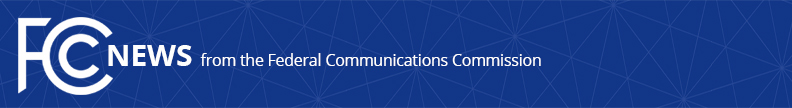 Media Contact: Robin Colwell, (202) 418-2300Robin.Colwell@fcc.govFor Immediate ReleaseSTATEMENT OF COMMISSIONER MICHAEL O’RIELLY ON Noncommercial Broadcaster LegislationWASHINGTON, January 17, 2017. — “I welcome Chairman Blackburn’s new legislation highlighting and addressing the Commission’s unnecessary reporting demands on public broadcasters and their board members.  This is one of many FCC-created problems that I hope we can solve quickly this year, either through legislation or our own review.”-- ###
Office of Commissioner Mike O’Rielly: (202) 418-2300Twitter: @mikeofccwww.fcc.gov/leadership/michael-oriellyThis is an unofficial announcement of Commission action.  Release of the full text of a Commission order constitutes official action.  See MCI v. FCC, 515 F.2d 385 (D.C. Cir. 1974).